Открытый урок по математике в 1 «В» классе на тему: «Случаи сложения и вычитания, основанные на знании нумерации чисел. Закрепление изученного материала».Учитель Штарклова О.Т.Тема: «Случаи сложения и вычитания, основанные на знании нумерации чисел. Закрепление изученного материала».Цель: повторение изученных приемов сложения и вычитания, основанных на знании десятичного состава чисел второго десятка.- закреплять умение складывать и вычитать числа, основываясь на знании десятичного состава чисел второго десятка; повторить названия компонентов и результатов действий сложения и вычитания;- учить обучающихся называть, обозначать и сравнивать числа от 11 до 20; разрядный состав чисел (десятки, единицы);- развивать вычислительные навыки;- прививать интерес к предмету; воспитывать культуру поведения.Орг. момент. слайд 1-3Прозвенел уже звонокНачинается урок.Куда мы с вами попадемУзнаете вы скоро.В стране далекой мы найдемПомощников веселых..2.Мотивация к учебной деятельности.В школу мы пришли учитьсяНе лениться, а трудиться.Сядем прямо не согнемсяЗа учебу мы возьмемся.-Сегодня мы отправимся в путешествие на ____ слайд 43. Актуализация и фиксирование индивидуального затруднения в пробном учебном действии.-Первая наша станция это со считай-каВыложите из конверта числа и расположите их от 1 до 20. Прочитайте натуральный ряд чисел, затем в обратном порядке.Назовите однозначные числа, а затем двузначные. Чем они отличаются?Назовите наименьшее однозначное число, назовите наибольшее однозначное число, назовите наименьшее двузначное число, назовите наибольшее двузначное число.Выложите на парте числа как на экране.Раздели числа на две группы : однозначные, двузначные (задание на интерактивной доске) слайд 6-7Расположи числа в порядке возрастания (работа на интерактивной доске)На доске числа 10,4,6     13,3,10       14,4,10Составь выражения из группы чисел:10,4,6     13,3,10       14,4,10Дети распределяют числа по группамДети располагают числа в порядке возрастания4.Построение цели урока слайд 8Дети определяют цель урока:Какие же цели мы поставим перед собой на этом уроке?А для чего нам нужны эти знания?Научиться читать, составлять, решать и записывать выражения.Как вы считаете, какая тема нашего урока? слайд8Давайте прочитаем ее. слай 9Дети определяют тему урока: «Случаи сложения и вычитания, основанные на знаниях нумерации».Чтобы научиться решать и составлять выражения нового вида.6. Следующая станция «Чистописание» Дети работают в тетрадях1.Запись числа, классной работы 2. Разность чисел 10 и 1 ( запись числа 9 самое наибольшее однозначное число). Сумма чисел 8 и 2, (запись числа 10, самое наименьшее двузначное число), 7 Устный счёт слайд 11-13.Следующая станция  «Набери число».Слайд 4-5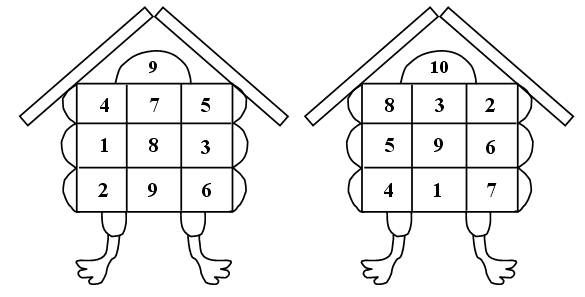 2. Из каких геометрические фигур состоит домикДети вспоминают состав числа 9.Решение: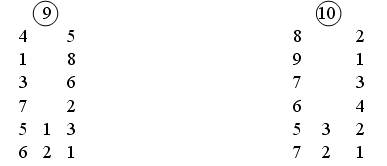 8. Закрепление знания состава чисел первого десятка.Вспомни состав числазадание 3 с.52 часть 2 (слайд 14) Вспоминаем состав числа 6,7,8,9Физпауза9. Сложение и вычитание в пределах 20.Пропедевтика темы «Сложение и вычитание с переходом через десяток».Работа ведется по заданиям 1 (с. 52 учебника, часть 2) слайд 16-17 Письменно в тетрадях.Дети работают в парах.Дети объясняют выполненное задание.Возврат к пробному действию.Самопроверка 10+2=                          10+1=                        10+4=12-2=                           11-1=                         14-4=12-10=                         11-10=                       14-10=10.Первичное закрепление учебного материала.Физпауза слайд 1911.Работа над задачами.Подготовка учащихся к решению составных задач.Учащиеся читают задачи из задания 3 (с. 52 учебника, часть 2). слайд 20– Что хотите сказать?– Связаны ли между собой задачи?– Проверим ваше мнение, решим первую задачу.– Прочитайте условие задачи.– О чем в задаче спрашивается?– Составим  с х е м у:К – 6 п.Ж – 2 п. ?6 +2 = 8 (п).Ответ: 8 помидоров.– Каким действием следует решать задачу? (Сложением.)– Почему? – Запишите решение. (6+ 2 = 8 (р.).)– Дайте ответ на вопрос задачи.Чтение задачи, выбор и объяснение решения, запись решения.12.Рефлексия учебной деятельности на урокеНаш урок подходит к концу. Давайте подведем итог. Какая тема урока была?Какие цели мы ставили перед собой на этом занятии?Как вы считаете, достигли ли вы этих целей?Закончите предложения:- я сегодня узнала….- я сегодня научилась….- мне было трудно…- могу похвалить себя за то, что ….- больше всего мне понравилось…..- Давайте оценим себя на лесенке успеха.Вспоминают тему урока.Узнать нового вида выражениянаучиться читать, составлять и записывать выражения, основанные на знаниях нумерации.